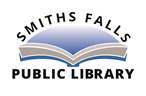 AGENDASMITHS FALLS PUBLIC LIBRARY BOARDNov. 10, 2020LOCATION: ZOOM CONFERENCE TIME: 6:00 p.m.ADJOURNMENT: 7:00 p.m.Call to OrderApproval of the agenda Minutes of Oct. 13th, 2020Business Arising from the MinutesDisclosure of Monetary Interest CorrespondenceFinancial ReportPolicy Review – Social Media Policy, Privacy Policy, Circulation PolicyReport on meeting with Town Staff – Oct. 23rd, 2020 Building Repairs CEO Selection – Next steps  SOLS – OLS North Amalgamation & Trustee CouncilNew Business Next Meeting Dec. 8th, 2020 Adjournment 